Déroulement de l’activitéÉtape 1 : Mise en situation  (Phase concrète - Je manipule avec mon corps)Création de 2 bus (bus des dizaines et bus des unités.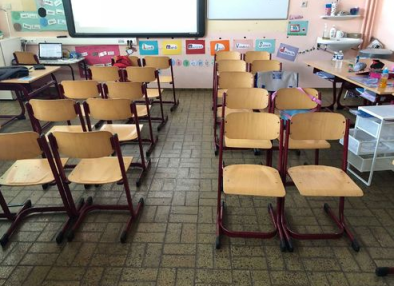 L’enseignante raconte une histoire:"Pour partir à Walibi, nous disposons de deux bus. Au premier arrêt, 5 enfants montent dans le bus. Au deuxième arrêt, 8 enfants montent dans le bus."Les élèves sont désignés pour monter dans les bus. La seule règle est de remplir premièrement le bus des dizaines et de mettre ce qu'il reste dans le bus des unités.Nous avons ensuite transformé cela en calcul Étape 2 : Recherche + mise en commun (Phase semi-concrète - Les schématicos et les bouchons)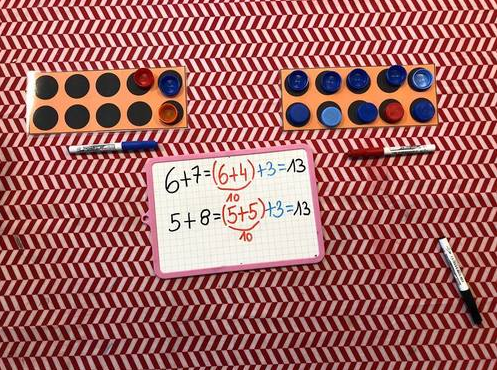 Les élèves sont rassemblés autour d’une table pour les manipulations.Un schématico représente un bus et les bouchons représentent les passagers du bus.Étape 3 : Vérification de la compréhension (je m’entraine)L’enseignante présente une (des) autre(s) situation(s) aux élèves.Les élèves sont invités à utiliser leurs schématicos pour résoudre l’opération + écriture du raisonnement sur l’ardoise.Aide : on repasse par la manipulation avec le corps si nécessaire.Étape 4 : synthèseÉtape 5 : Exercices individuels + ateliersÉtape 5 : Évaluation CycleCycle 2Cycle 2DisciplineNumération – calcul mentalNumération – calcul mentalTitre de la séquenceU+U avec passageU+U avec passageCompétences   visées Compétence d’intégration visée :  1.3. CalculerCompétence(s) spécifique(s) : 1.3.1. identifier et effectuer des opérations dans des situations variées.Compétence(s) transversale(s) visée(s),     Différenciation :MatérielRetour à des référentielsDifférenciation dans les exercices TutoratDifférenciation :MatérielRetour à des référentielsDifférenciation dans les exercices TutoratObjectifs :Les élèves seront capables de réaliser des additions U+U avec passageDifférenciation :MatérielRetour à des référentielsDifférenciation dans les exercices TutoratDifférenciation :MatérielRetour à des référentielsDifférenciation dans les exercices Tutorat   Contagion   Apprentissage   EntraînementSituation mobilisatrice :Défi donnéMatériels :Schématicos – bouchonsFeuilles élève